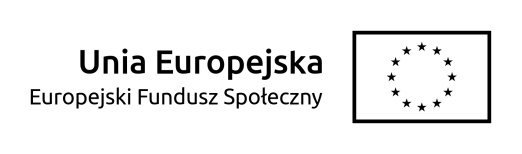 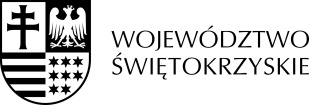 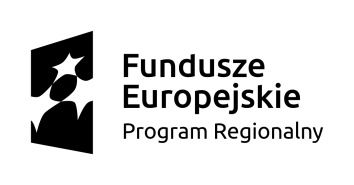 Znak sprawy: PKOSZ.271.79.2020 					                                                                                                                  Załącznik nr 7.II. do SIWZProjekt współfinansowany przez Unię Europejską w ramach Europejskiego Funduszu SpołecznegoL.P.NAZWA PRODUKTUCENA JEDNOSTKOWA NETTOPODATEK VATCENA JEDNOSTKOWA BRUTTOMIARALICZBACENA ŁĄCZNA BRUTTOPRODUCENT1Zmywarka kapturowa do naczyń Sztuka12Szafa przelotowa ze stali nierdzewnej na naczyniaSztuka13Stół z otworem na odpadkiSztuka14Spryskiwacz wodySztuka15Stół technologiczny ze stali nierdzewnejSztuka26Regał odkładczy ze stali nierdzewnej na naczynia Sztuka17Regał otwarty ze stali nierdzewnejSztuka18Lodówka do przechowywania pokarmu matkiSztuka19Stół kuchennySztuka210Stół z szafkąSztuka111Elektryczny sterylizator parowy do butelek wielokrotnego użytkuSztuka312Zestaw butelek do karmienia wielokrotnego użytkuZestaw 2413Szafa ze stali nierdzewnej do przechowywania naczyńSztuka114Czajnik bezprzewodowy Sztuka115Płyta grzewcza indukcyjnaSztuka116Szafka kuchennaSztuka117Szafka kuchenna ze zlewem Zestaw118Zmywarka do naczyńSztuka 119Gastronomiczna szafka stojąca zamykanaSztuka220Stół gastronomiczny z półkąSztuka221Zestaw sztućców dla dzieciZestaw4822Kubek porcelanowy dla dzieciSztuka4823Zestaw naczyń dla dzieciZestaw4824Kubek niekapek z miękkim ustnikiemSztuka4825DzbanekSztuka1226TacaSztuka1227Pojemniki zamykane na sztućceSztuka328Termos stalowy 15 l na posiłkiSztuka229Warnik stalowy 10 l do wodySztuka230Zamykany wózek ze stali nierdzewnej do przewożenia posiłkówSztuka231Kocioł warzelnySztuka132Piec konwekcyjno-parowySztuka133Schładzarka odpadówSztuka1RAZEM……………..